Naam	: Voornaam	: Geslacht	:   M           V          X                                                                                       Organisatie	: Contactpersoon	: Telefoonnummer	: E-mail	: Wat is uw relatie met de jongere?Korte omschrijving recente stappen in het hulpverleningstraject:Hoe kijkt de jongeren naar een dergelijk traject?Rechtstreekse reden van aanmelding (vertrekpunt van ons traject)Waarin zouden wij u als aanmelder kunnen ondersteunen? Wat zijn uw verwachtingen?Welke hulpverlening is betrokken?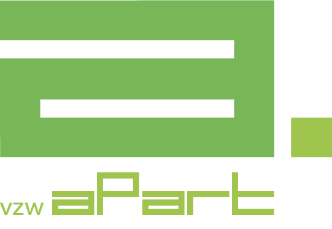 Aanmeldingsformulier voor:   De Boon   aPart in Natuurboerderij
        Bos ’t Ename   Albezon  Ervaringsproject  Ervaringsproject  Ontheming  Dagactivering  Dagactivering  Time-Out(overnachting van ma tot vrij)AANMELDING STEEDS DOORSTUREN NAAR:De Boon deboon@vzwapart.beBos’t EnameBavo.hebbrecht@vzwapart.beAlbezon:albezon.epok@vzwapart.beDatum aanmelding:      /       /      JONGEREAANMELDERKORTE OMSCHRIJVING VAN DE HULPVRAAG (door de aanmelder)VOORWAARDEN (in te vullen door aanmelder)De voorziening engageert zich om:
- De communicatie tijdens het project te verzekeren.
- De effecten van het project toe te passen in de vervolghulp.De voorziening verklaart dat:
-  Het lopende hulpverleningstraject vastloopt of dreigt vast te lopen en nood heeft aan 
   ondersteuning.De jongere gemotiveerd en bereid is om te reflecteren over zijn situatie.De jongere geen primaire verslavingsproblematiek of acute psychiatrische stoornis vertoont.Alle noodzakelijke informatie werd gegeven teneinde de veiligheid van de jongere en de begeleider tijdens het project te verzekeren.